Publicado en Madrid el 02/12/2021 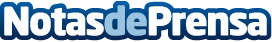 Agustín Peralt: "La nueva pandemia laboral llegará si las empresas no aplican un modelo híbrido y flexible"Agustín Peralt, experto en eficiencia personal, sentenció ayer en una conferencia organizada por el club de dirección de personas y organización de ESADE ALUMNI sobre el cambio que ha experimentado el trabajo con la llegada de la pandemia, que los profesionales quieren flexibilidad y volver a la oficina en un modelo híbrido que combine trabajo presencial y remoto, y que se les valore por resultados y no por horasDatos de contacto:María Zárate Garrote619649296Nota de prensa publicada en: https://www.notasdeprensa.es/agustin-peralt-la-nueva-pandemia-laboral_1 Categorias: Madrid Recursos humanos Oficinas http://www.notasdeprensa.es